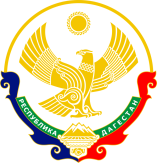 МИНИСТЕРСТВО ОБРАЗОВАНИЯ И НАУКИ РЕСПУБЛИКИ ДАГЕСТАНМКОУ «Бугленская СОШ имени Ш.И.Шихсаидова»Россия, республика  Дагестан, 368210, Буйнакский район с.Буглен  ул. Спортивная 6.e-mail: buglei.school@mail.ru ОГРН: 1030500714793   ИНН: 0507009667План – сетка работы МО на каждый месяц                                        Август                                        Сентябрь                                        Сентябрь                                         Октябрь1.Проверить  тематическое планирование и представить их на утверждение1.Проверить  тематическое планирование и представить их на утверждение1.Посешение уроков1.Анализ работы ШМО за 2016 – 2017 год2.Контролировать наличие учебных принадлежностей, контрольных и рабочих тетрадей2.Контролировать наличие учебных принадлежностей, контрольных и рабочих тетрадей2.Проведение первого тура олимпиады по указанным предметам2.Изучение государственных документов по проблемам образования3.Проводить входные контрольные работы3.Проводить входные контрольные работы3.Принимать участие на осенней Российской олимпиаде «Олимпус»3.Обсуждение методических проблем обучения и воспитания.4. Составить графики дополнительных занятий, открытых уроков, взаимных посещений4. Составить графики дополнительных занятий, открытых уроков, взаимных посещений4.Организовать группы «Скорой помощи» из учителей для оказания помощи выпускникам4.Обсуждение результатов ГИА и ЕГЭ, олимпиад, мониторинга качества5. Контролировать портфолио5. Контролировать портфолио5. Проверить состояние рабочих тетрадей5.Планирование работы ШМО  на новый 2017 – 2018 учебный год6.Создать актив и новую группу кружка6.Создать актив и новую группу кружка6.6.Обсуждение плана самообразования7.Составление рабочих программ по математике, физике, информатике7.Составление рабочих программ по математике, физике, информатике7.7. Проведение заседания ШМО8.8.8.8.9.9.9.                              Ноябрь                      Декабрь                      Декабрь                               Январь1.Посещение уроков1.Контроль прохождения учебного материала.1.Контроль прохождения учебного материала.1.Принимать участие на зимней Российской олимпиаде2.Круглый стол для одарённых детей «Компьютер в моём понимании»2.Проверка состояния рабочих тетрадей2.Проверка состояния рабочих тетрадей2.Провести школьный этап ОГЭ и ЕГЭ.3.Выпустить очередной номер  газеты «Пифагор»3.Посещение уроков3.Посещение уроков3.ФГОС.Образовательный стандарт нового поколения как условие повышения качества образования4.Семинар учителей по вопросам ГИА и ЕГЭ4.Анализ успеваемости, анализ работы «Скорой помощи»4.Анализ успеваемости, анализ работы «Скорой помощи»4.Проверка состояния контрольных тетрадей5.Проведение очередного заседания МО5.Участие на классных часах, родительских собраниях5.Участие на классных часах, родительских собраниях5.Проведение очередного заседания МО.6.Проведение диагностических и тренировочных работ по ГИА и ЕГЭ6.6.6.Посещение уроков7.Участие на 2-м туре олимпиад по физ, мат. Информатике7.7.7.8.ФГОС. Технология подготовки урока по физике в современной образовательной среде(докл)8.8.89.9.9.9.                                 Февраль                                 Март                                 Март                 АпрельПроведение круглого стола по темам 2-й части 1.ЕГЭ и ГИА1.Участие на родительских собраниях, ознакомление с правилами проведения экзамена1.Участие на родительских собраниях, ознакомление с правилами проведения экзамена1.Посещение уроков в 4 м классе, преемственность в обучении математике2.Контролировать заполнение журналов2.Рассмотрение  вопрос а »Подготовка к ГИА и ЕГЭ В 9-М И 11-М классах»2.Рассмотрение  вопрос а »Подготовка к ГИА и ЕГЭ В 9-М И 11-М классах»2.Проверка прохождение учебного материала, рабочих и контрольных тетрадей Проведение недели математики3.Контроль за творческими работами  учащихся3.Знакомство с нормативно правовой базой по итоговой аттестации.3.Знакомство с нормативно правовой базой по итоговой аттестации.Подготовка к итоговой аттестации4.Контролировать выполнение практической части учебного материала4.Организация итогового повторения4.Организация итогового повторения4.Дни открытых дверей5.5.Проведедение заседание ШМО.5.Проведедение заседание ШМО.5.Разработка  проекта плана работы МО на следующий учебный год.66.6.6.7.7.7.7.                                        Май                                        Май1.Проведение итоговых контрольных работ с4-8.10 КЛАССАХ.2.проведение итогового ГИА (пробного)3.Контролировать банк методических находок.4.Контролировать наличие учебников на новый учебный год, заказать не 5.достающие..5.Подготовить отчёт работы ШМО за 2017 – 2018 учебный год.6.